КОНКУРСНОЕ ЗАДАНИЕСварочные технологииКонкурсное задание включает в себя следующие разделы:Формы участия в конкурсе.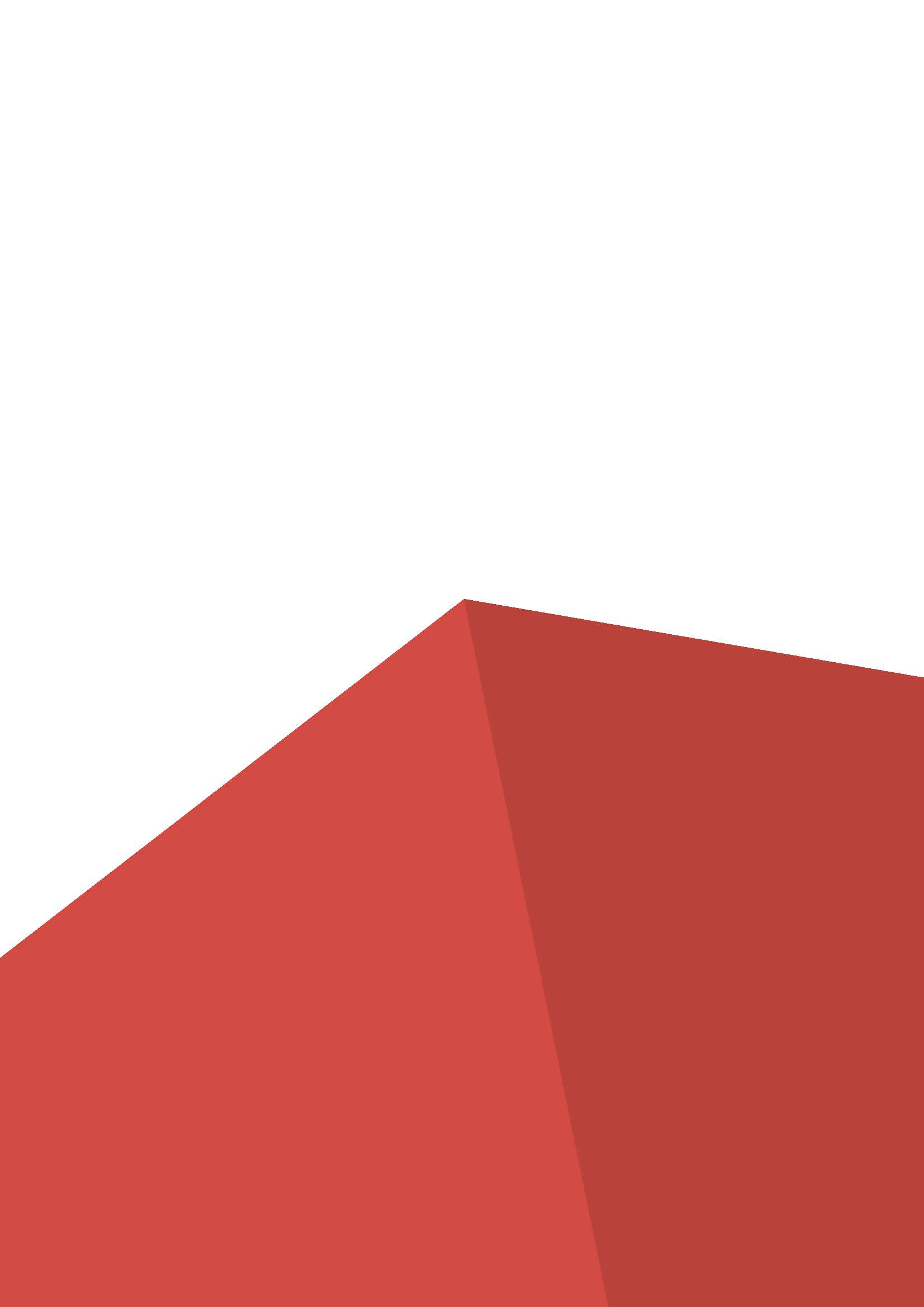 Общее время на выполнение задания.Задание для конкурса.Модули задания и необходимое время.Критерии оценки.Приложения к Конкурсному заданию.ФОРМЫ УЧАСТИЯ В КОНКУРСЕ: Индивидуальный конкурс.2.	ОБЩЕЕ ВРЕМЯ НА ВЫПОЛНЕНИЕ ЗАДАНИЯ: 18 часов.3.	ЗАДАНИЕ ДЛЯ КОНКУРСА.4.	МОДУЛИ ЗАДАНИЯ И НЕОБХОДИМОЕ ВРЕМЯ (Таблица 1).Таблица 1.Модуль 1: Контрольные образцыАлгоритм работы:Модуль выполняется в соответствии с п. 1.7.1.  Первый модуль: Контрольные образцы Технического описания компетенции.-    Особенности выполнения задания: Задание выполняется строго в соответствии чертежам.Модуль 2: Резервуар, работающий под давлением- Алгоритм работы:Модуль выполняется в соответствии с п. 1.7.2. Второй модуль: Резервуар, работающий под давлением Технического описания компетенции.-    Особенности выполнения задания: Задание выполняется строго в соответствии чертежам.Модуль 3: Алюминиевая конструкция - Алгоритм работы:Модуль выполняется в соответствии с п. 1.7.3. Третий модуль: Алюминиевая конструкция Технического описания компетенции.-    Особенности выполнения задания: Модуль 4: Конструкция из нержавеющей стали.- Алгоритм работы:Модуль выполняется в соответствии с п. 1.7.4. Четвертый модуль: Конструкция из нержавеющей стали Технического описания компетенции.-    Особенности выполнения задания: 5.	КРИТЕРИИ ОЦЕНКИ.6.	Приложения к заданию.Модуль 1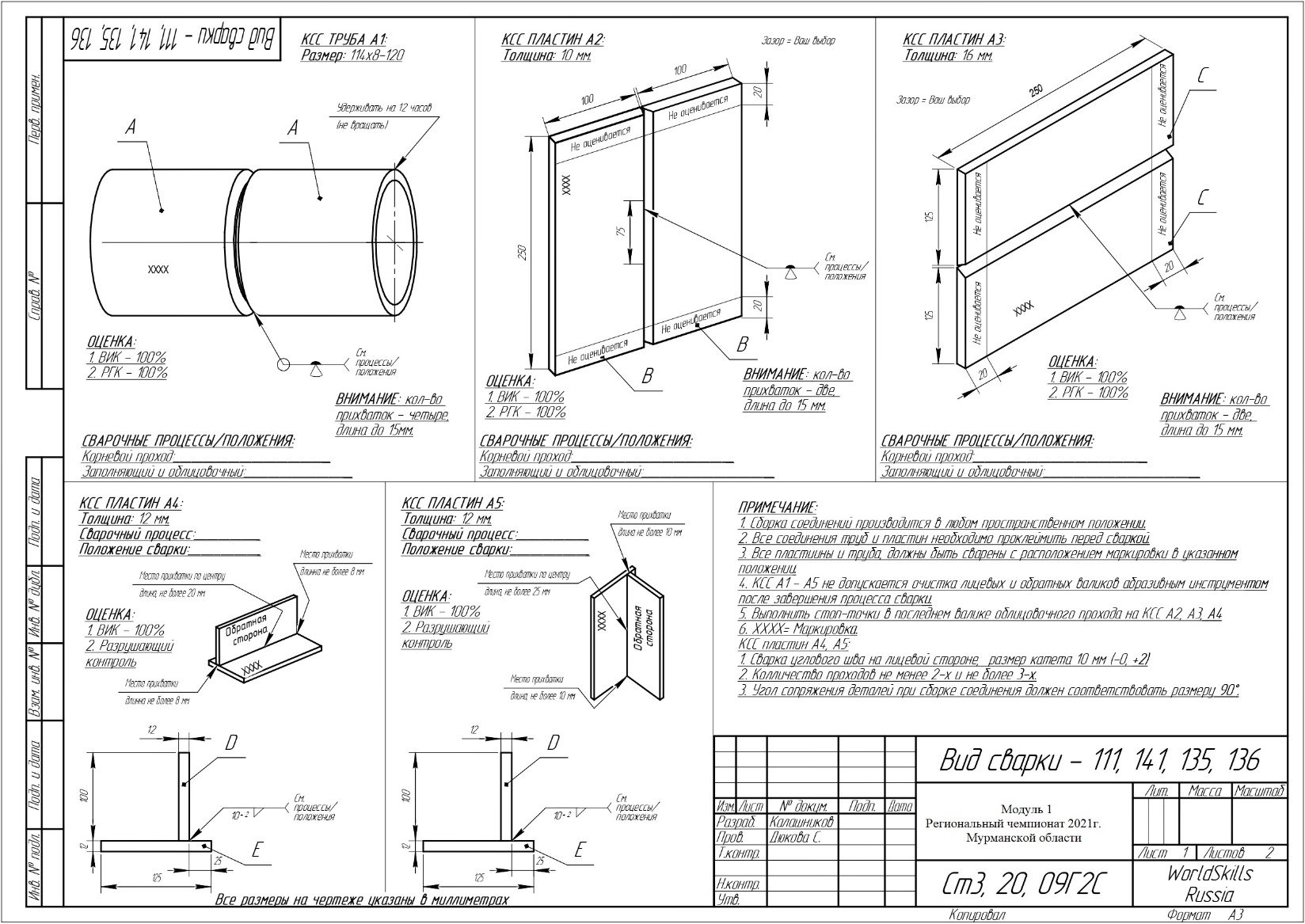 Модуль 2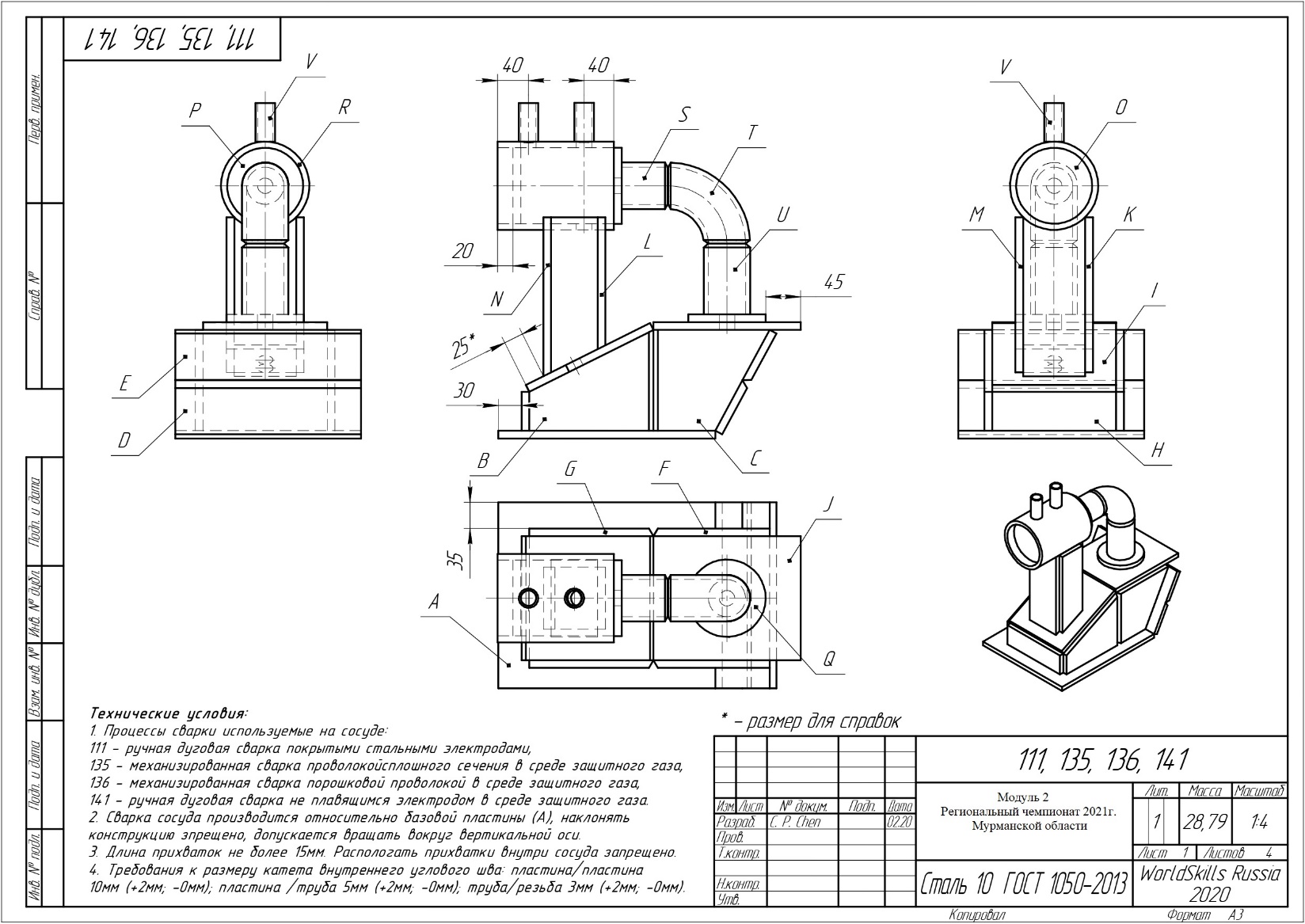 Модуль 3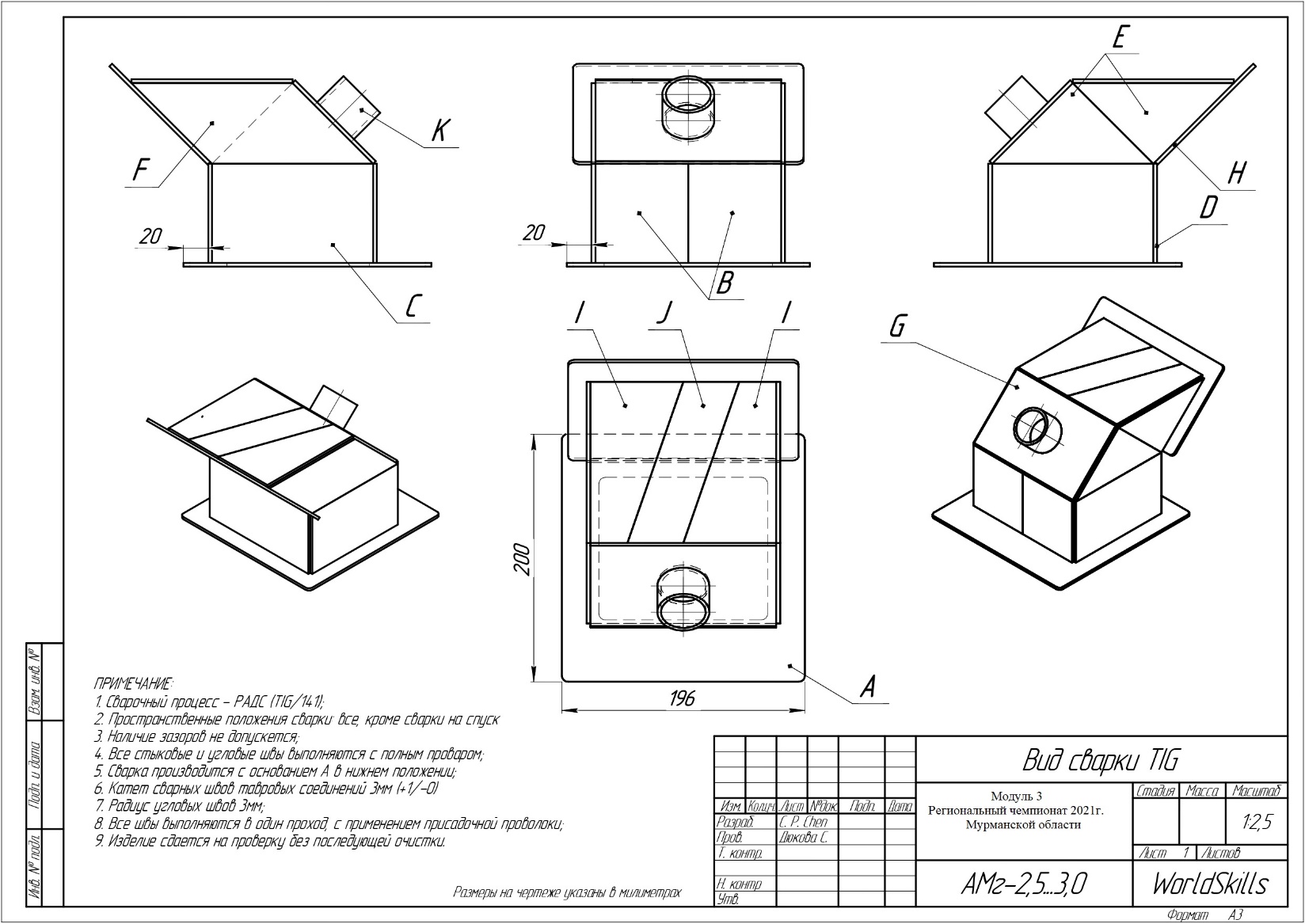 Модуль 4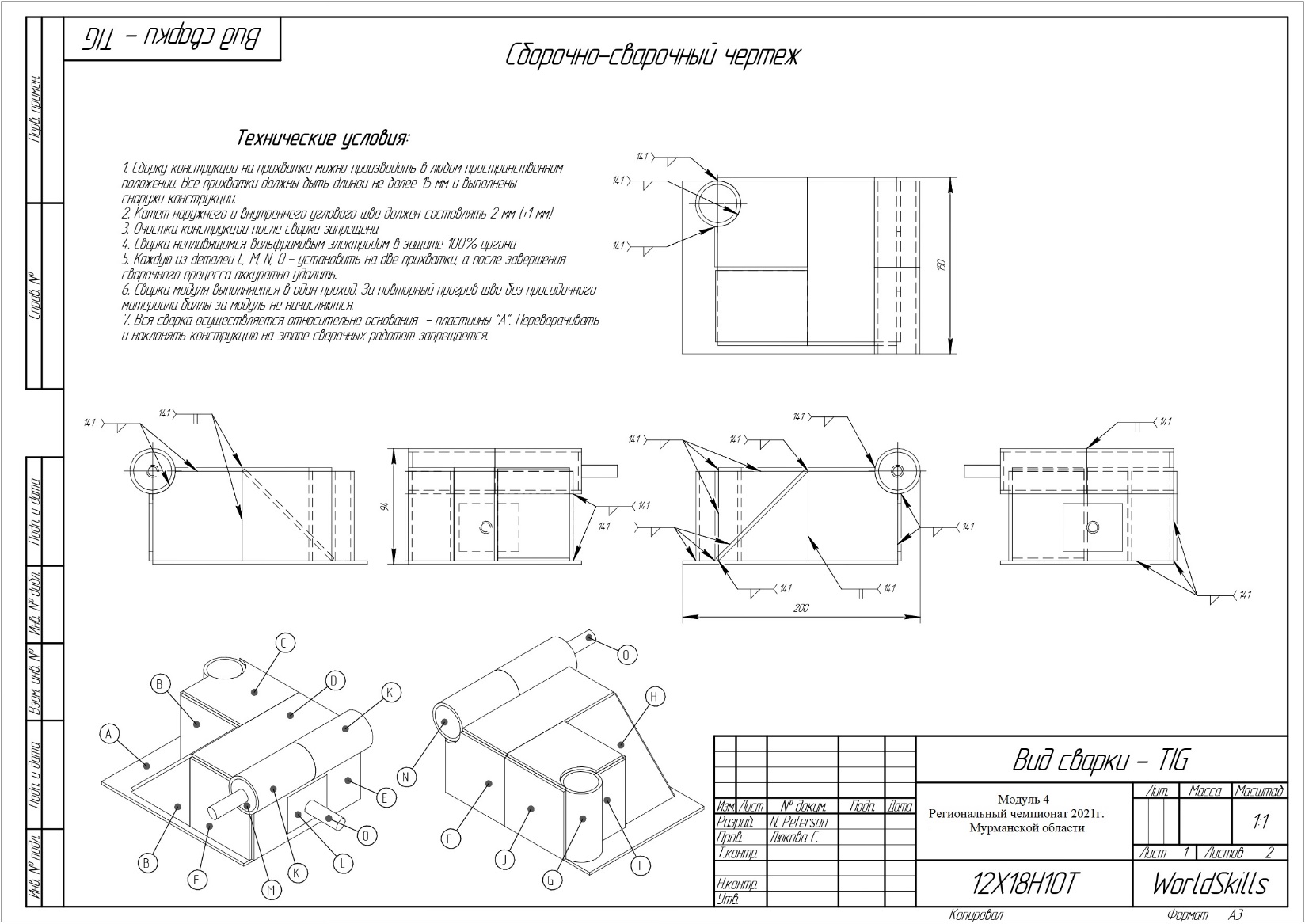 Наименование модуляНаименование модуляСоревновательный день (С1, С2, С3)Время на заданиеAКонтрольные образцыС15 часовBРезервуар, работающий под давлениемС1-С39 часовCАлюминиевая конструкцияС1-С32 часаDКонструкция из нержавеющей сталиС1-С32 часаКритерийКритерийБаллыБаллыБаллыКритерийКритерийМнение судейОбъективная оценкаВсегоAКонтрольные образцы1,1042,9044,00BСосуд, работающий под давлением3,3528,6532,00CАлюминиевая конструкция2,0010,0012,00DКонструкция из нержавеющей стали2,0010,0012,00ВсегоВсего8,4591,55100,00